.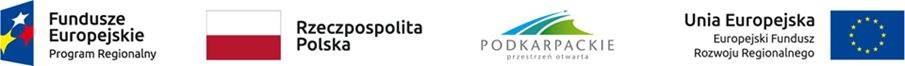 Znak sprawy: BZP-I.271.29.2022                                    Tarnobrzeg, dnia 6 października 2022r.Do wszystkich WykonawcówOdpowiedź na pytanie wraz ze zmianą SWZ Dotyczy postępowania na wykonanie zadania pn.: Pełnienie funkcji Inspektora Nadzoru inwestorskiego w specjalności elektrycznej oraz w specjalności konstrukcyjno-budowlanej nad realizacją zadania pn.: Dostawa i montaż odnawialnych źródeł energii w ramach projektu „Rozwój instalacji OZE w podsektorze budownictwa mieszkaniowego indywidualnego na terenie miasta Tarnobrzega”.Zamawiający informuje, że w terminie określonym zgodnie z art. 135 ust. 2 ustawy z 11 września 2019 r. – Prawo zamówień publicznych (Dz.U. 2022 poz. 1710 z późn.zm.), Wykonawca zwrócił się do Zamawiającego z wnioskiem o wyjaśnienie treści SWZ.                     W związku z powyższym, Zamawiający udziela  wyjaśnienia: Pytanie nr 1: Zgodnie z treścią SWZ: „SPECYFIKACJA WARUNKÓW ZAMÓWIENIA w postępowaniu o udzielenie zamówienia publicznego prowadzonego w trybie podstawowym na wykonanie zadania pn.: Pełnienie funkcji Inspektora Nadzoru inwestorskiego w specjalności elektrycznej oraz w specjalności konstrukcyjno-budowlanej nad realizacją zadania pn.: Dostawa i montaż odnawialnych źródeł energii w ramach projektu „Rozwój instalacji OZE w podsektorze budownictwa mieszkaniowego indywidualnego na terenie miasta Tarnobrzega”.. W związku z tym Wykonawca zwraca się z pytaniem, odnośnie pkt. V 2, 4.2, 2/ o treści „Inspektor Nadzoru Inwestorskiego w specjalności konstrukcyjno-budowlanej - Uprawnienia do kierowania robotami budowlanymi bez ograniczeń w specjalności konstrukcyjno-budowlanej w rozumieniu przepisów Rozporządzenia Ministra Inwestycji i Rozwoju z dnia 29 kwietnia 2019 r. w sprawie przygotowania zawodowego do wykonywania samodzielnych funkcji technicznych w budownictwie (Dz. U. poz. 831) ( dalej Rozporządzenie Ministra)”. 1. Czy mając na uwadze iż montaż instalacji PV nie wymaga pozwolenia na budowę zgodnie z prawem budowlanym oraz brak określonej kubatury w zakresie montażu wyżej wymienionych instalacji PV, a w związku z powyższym inspektorem nadzoru wiodącym w przedmiotowym zamówieniu będzie osoba o specjalności elektrycznej – specjalności elektrycznej w zakresie sieci, instalacji i urządzeń elektrycznych i elektroenergetycznych, w rozumieniu przepisów Rozporządzenia Ministra zwracam się z prośbą o dokonanie przez Zamawiającego zmiany zapisu w pkt 2 na „inspektor nadzoru specjalności konstrukcyjno-budowlanej – uprawnienia do kierowania robotami budowlanymi w ograniczonym zakresie specjalności konstrukcyjno-budowlanej w rozumieniu przepisów Rozporządzenia, wykształcenie wyższe techniczne, doświadczenie zawodowe w pełnieniu funkcji inspektora nadzoru robót konstrukcyjno-budowlanych - 20 lat”. W związku z powyższym wnoszę o udzielenie odpowiedzi zgodnie z zapisami SWZ.Odpowiedź:Zamawiający modyfikuje zapis w Części V pkt.2  4).2. ppkt. 2/ SWZ w następujący sposób:MA BYĆ:2/ Osoba proponowana do pełnienia funkcji: Inspektor Nadzoru Inwestorskiego w specjalności konstrukcyjno-budowlanej - Uprawnienia do kierowania robotami budowlanymi w ograniczonym zakresie w specjalności konstrukcyjno-budowlanej w  rozumieniu przepisów Rozporządzenia Ministra Inwestycji i Rozwoju z dnia 29 kwietnia 2019 r. w sprawie przygotowania zawodowego do wykonywania samodzielnych funkcji technicznych w budownictwie (Dz. U. poz. 831).liczba osób: 1 osobaminimalne doświadczenie i kwalifikacje:wykształcenie wyższe techniczne,minimum 5-letnie doświadczenie zawodowe w pełnieniu funkcji Inspektora nadzoru robót konstrukcyjno-budowlanych, uprawnienia do pełnienia samodzielnych funkcji technicznych w budownictwie, zgodnie z ustawą z dnia 07 lipca 1994 r. Prawo budowlane (t.j. Dz.U. z 2021 r. poz. 2351 z późn zm.) do kierowania, nadzorowania i kontrolowania robót w specjalności konstrukcyjno-budowlanej bez ograniczeń lub odpowiadające im ważne uprawnienia w specjalności konstrukcyjno-budowlanej, które zostały wydane na podstawie wcześniej obowiązujących przepisów.1 zakończone zadanie w okresie ostatnich 5 lat przed upływem terminu składania ofert polegające na pełnieniu funkcji Inspektora Nadzoru przy realizacji robót budowlanych w specjalności konstrukcyjno-budowlanej o wartości zadania inwestycyjnego na kwotę minimum 1 000 000,00 PLN brutto Zamawiający, działając na podstawie art. 137 ust. 1 ustawy Pzp, wprowadza następujące zmiany do SWZ:Zamawiający informuje, że zmianie ulega termin składania i otwarcia ofert oraz termin związania ofertą. Punkt XII.2 SWZ otrzymuje brzmienie:„Ofertę wraz z wymaganymi załącznikami należy złożyć w terminie do dnia 11.10.2022r., do godz. 10:00.”Punkt XIII.1 SWZ otrzymuje brzmienie:„Otwarcie ofert nastąpi w dniu 11.10.2022r. o godzinie 11:00”Punkt X.1 SWZ otrzymuje brzmienie:„Wykonawcy pozostają związani złożoną przez siebie ofertą przez okres 30 dni tj. do dnia 09.11.2022. Bieg terminu rozpoczyna się wraz z upływem terminu składania ofert.”